ATZINUMS Nr. 22/12-3.8/141par atbilstību ugunsdrošības prasībāmAtzinums iesniegšanai derīgs sešus mēnešus.Atzinumu var apstrīdēt viena mēneša laikā no tā spēkā stāšanās dienas augstākstāvošai amatpersonai:Atzinumu saņēmu:20____. gada ___. ___________*DOKUMENTS PARAKSTĪTS AR DROŠU ELEKTRONISKO PARAKSTU UN SATURLAIKA ZĪMOGU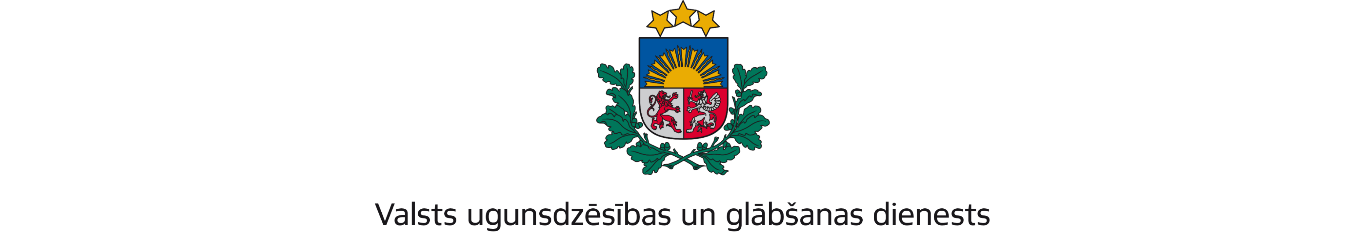 KURZEMES REĢIONA PĀRVALDEGanību iela 63/67, Liepāja, LV-3401; tālr.:63404475; e-pasts: kurzeme@vugd.gov.lv, www.vugd.gov.lvLiepājaVentspils Jaunrades nams(izdošanas vieta)(juridiskās personas nosaukums vai fiziskās personas vārds, uzvārds)22.06.2023.Reģistrācijas Nr.90000052497(datums)(juridiskās personas reģistrācijas numurs)Maiznieku iela 11, Ventspils, LV-3601(juridiskās vai fiziskās personas adrese)1.Apsekots: Ventspils Jaunrades nams (turpmāk – Objekts).(apsekoto būvju, ēku vai telpu nosaukums)2.Adrese: Maiznieku iela 11, Ventspils.3.Īpašnieks (valdītājs): Ventspils Jaunrades nams,(juridiskās personas nosaukums vai fiziskās personas vārds, uzvārds)Reģistrācijas Nr.90000052497, Maiznieku iela 11, Ventspils.(juridiskās personas reģistrācijas numurs un adrese vai fiziskās personas adrese)4.Iesniegtie dokumenti: nometņu vadītājas Sandras Gūtmanes iesniegums, kas Valsts ugunsdzēsības un glābšanas dienestā reģistrēts ar Nr.22/12-1.4/452.5.Apsekoto būvju, ēku vai telpu raksturojums: Ventspils Jaunrades nams – trīs stāvu ēka, kas aprīkota ar automātisko ugunsgrēka atklāšanas un trauksmes signalizācijas sistēmu, automātisko ugunsgrēka balss izziņošanas sistēmu, iekšējo ugunsdzēsības ūdensvada sistēma un nodrošināta ar ugunsdzēsības aparātiem.6.Pārbaudes laikā konstatētie ugunsdrošības prasību pārkāpumi: 6.1. Objekta kāpņu telpā (jaunajā ēkas daļā) durvis, kas atdala kāpņu telpu no citas nozīmes telpām, nav aprīkotas ar pašaizveres mehānismiem un noblīvētām piedurlīstēm, kā rezultātā ir pārkāpts Ministru kabineta 2016.gada 19.aprīļa noteikumi Nr.238 “Ugunsdrošības noteikumi” (turpmāk – Ugunsdrošības noteikumi) 19.punkts.6.2. Objekta elektrosadales telpā tiek uzglabāti degtspējīgi priekšmeti (televizors, kartona gabali), kā rezultātā ir pārkāpts Ugunsdrošības noteikumu 62.7.apakšpunkts.6.3. Objekta ugunsdrošības instrukcijā nav ietverta pilnīga informācija, bet tieši – nav informācija par objektā esošo automātisko balss ugunsgrēka izziņošanas sistēmu un informācija par dūmu un karstuma izvades sistēmu (automātiska vai neautomātiska, informācija par apkopēm u.c.), kā rezultātā ir pārkāpts Ugunsdrošības noteikumu 180.1.2.apakšpunkts.6.4. Objektā esošās Ugunsdrošības instruktāžas žurnāls nav aizpildīts pilnā apjomā, bet tieši – nav norādīta informācija par Ugunsdrošības instruktāžas veicēju, nav norādīts Ugunsdrošības instrukcijas nosaukums vai numurs, kā rezultātā ir pārkāpts Ugunsdrošības noteikumu 187.punkts.6.5. Objektā nav organizētas praktiskās nodarbības saskaņā ar ugunsdrošības instrukcijas sadaļu “Rīcība ugunsgrēka gadījumā” ne retāk kā reizi gadā, kā rezultātā ir pārkāpts Ugunsdrošības noteikumu 192.punkts.6.6. Objekta 2.stāvā (jaunajā ēkas daļā) izvietotais evakuācijas plāns nav aktuāls, bet tieši – tā izvietojums neatbilst evakuācijas plānā norādītajai atrašanās vietai, kā rezultātā ir pārkāpts Ugunsdrošības noteikumu 234.punkts.6.7. Objektā esošais evakuācijas ceļš (vecajā ēkas daļā, 1.stāvā izeja uz sētas pusi) nav apzīmēts ar Ugunsdrošības noteikumu 5.1. zīmi “Evakuācijas izeja”, kā rezultātā ir pārkāpts Ugunsdrošības noteikumu 244.punkts.7.Slēdziens: nepieciešams novērst 6.punktā minētos pārkāpumus.8.Atzinums izsniegts saskaņā ar: Ministru kabineta 2009.gada 1.septembra noteikumu Nr.981 “Bērnu nometņu organizēšanas un darbības kārtība” 8.5.apakšpunkta prasībām.(normatīvais akts un punkts saskaņā ar kuru izdots atzinums)9.Atzinumu paredzēts iesniegt: Valsts izglītības satura centrā.(iestādes vai institūcijas nosaukums, kur paredzēts iesniegt atzinumu)Valsts ugunsdzēsības un glābšanas dienesta Kurzemes reģiona pārvaldes priekšniekam, Ganību ielā 63/67, Liepājā, LV-3401.(amatpersonas amats un adrese)Valsts ugunsdzēsības un glābšanas dienesta Kurzemes reģiona pārvaldes Ugunsdrošības uzraudzības un civilās aizsardzības nodaļas vecākā inspektore*A.Finka(amatpersonas amats)(paraksts)(v. uzvārds)Atzinums nosūtīts elektroniski.(juridiskās personas pārstāvja amats, vārds, uzvārds vai fiziskās personas vārds, uzvārds; vai atzīme par nosūtīšanu)(paraksts)